ПРОВЕРА   МАТЕРИЈАЛИ, МАГНЕТИЗАМ, ЕЛЕКТРИЧНА СТРУЈАПРОВЕРА   МАТЕРИЈАЛИ, МАГНЕТИЗАМ, ЕЛЕКТРИЧНА СТРУЈАПРОВЕРА   МАТЕРИЈАЛИ, МАГНЕТИЗАМ, ЕЛЕКТРИЧНА СТРУЈАПРОВЕРА   МАТЕРИЈАЛИ, МАГНЕТИЗАМ, ЕЛЕКТРИЧНА СТРУЈАПРОВЕРА   МАТЕРИЈАЛИ, МАГНЕТИЗАМ, ЕЛЕКТРИЧНА СТРУЈАПРОВЕРА   МАТЕРИЈАЛИ, МАГНЕТИЗАМ, ЕЛЕКТРИЧНА СТРУЈАПРОВЕРА   МАТЕРИЈАЛИ, МАГНЕТИЗАМ, ЕЛЕКТРИЧНА СТРУЈАИМЕ И ПРЕЗИМЕИМЕ И ПРЕЗИМЕИМЕ И ПРЕЗИМЕИМЕ И ПРЕЗИМЕИМЕ И ПРЕЗИМЕИМЕ И ПРЕЗИМЕИМЕ И ПРЕЗИМЕ1.Речи ПРОВОДНИК, ПОТРОШАЧ и ИЗВОР ЕЛ. СТРУЈЕ правилно распореди на цртежу. Речи ПРОВОДНИК, ПОТРОШАЧ и ИЗВОР ЕЛ. СТРУЈЕ правилно распореди на цртежу. Речи ПРОВОДНИК, ПОТРОШАЧ и ИЗВОР ЕЛ. СТРУЈЕ правилно распореди на цртежу. Речи ПРОВОДНИК, ПОТРОШАЧ и ИЗВОР ЕЛ. СТРУЈЕ правилно распореди на цртежу. Речи ПРОВОДНИК, ПОТРОШАЧ и ИЗВОР ЕЛ. СТРУЈЕ правилно распореди на цртежу. Речи ПРОВОДНИК, ПОТРОШАЧ и ИЗВОР ЕЛ. СТРУЈЕ правилно распореди на цртежу. Речи ПРОВОДНИК, ПОТРОШАЧ и ИЗВОР ЕЛ. СТРУЈЕ правилно распореди на цртежу. 3+2+21.* Објасни зашто су жице за струју (за телевизор, миксер, фен...) обложене пластиком. ____________ ____________________________________________  ____________________________________________  * Зашто у кући постоје осигурачи за електричну струју? ____________________________________________ ____________________________________________ ____________________________________________* Објасни зашто су жице за струју (за телевизор, миксер, фен...) обложене пластиком. ____________ ____________________________________________  ____________________________________________  * Зашто у кући постоје осигурачи за електричну струју? ____________________________________________ ____________________________________________ ____________________________________________* Објасни зашто су жице за струју (за телевизор, миксер, фен...) обложене пластиком. ____________ ____________________________________________  ____________________________________________  * Зашто у кући постоје осигурачи за електричну струју? ____________________________________________ ____________________________________________ ____________________________________________* Објасни зашто су жице за струју (за телевизор, миксер, фен...) обложене пластиком. ____________ ____________________________________________  ____________________________________________  * Зашто у кући постоје осигурачи за електричну струју? ____________________________________________ ____________________________________________ ____________________________________________3+2+22.Испед тачне тврдње напиши ДА, а поред нетачне НЕ. ___ Електричну струју одлично проводи слана вода. ___ Батерија, акумулатор, ел. централа су извори електричне струје. ___ Топљење пластике је повратна промена материјала.___ Жице на далеководу су лети затегнуте, а зими опуштене.Испед тачне тврдње напиши ДА, а поред нетачне НЕ. ___ Електричну струју одлично проводи слана вода. ___ Батерија, акумулатор, ел. централа су извори електричне струје. ___ Топљење пластике је повратна промена материјала.___ Жице на далеководу су лети затегнуте, а зими опуштене.Испед тачне тврдње напиши ДА, а поред нетачне НЕ. ___ Електричну струју одлично проводи слана вода. ___ Батерија, акумулатор, ел. централа су извори електричне струје. ___ Топљење пластике је повратна промена материјала.___ Жице на далеководу су лети затегнуте, а зими опуштене.Испед тачне тврдње напиши ДА, а поред нетачне НЕ. ___ Електричну струју одлично проводи слана вода. ___ Батерија, акумулатор, ел. централа су извори електричне струје. ___ Топљење пластике је повратна промена материјала.___ Жице на далеководу су лети затегнуте, а зими опуштене.Испед тачне тврдње напиши ДА, а поред нетачне НЕ. ___ Електричну струју одлично проводи слана вода. ___ Батерија, акумулатор, ел. централа су извори електричне струје. ___ Топљење пластике је повратна промена материјала.___ Жице на далеководу су лети затегнуте, а зими опуштене.Испед тачне тврдње напиши ДА, а поред нетачне НЕ. ___ Електричну струју одлично проводи слана вода. ___ Батерија, акумулатор, ел. централа су извори електричне струје. ___ Топљење пластике је повратна промена материјала.___ Жице на далеководу су лети затегнуте, а зими опуштене.Испед тачне тврдње напиши ДА, а поред нетачне НЕ. ___ Електричну струју одлично проводи слана вода. ___ Батерија, акумулатор, ел. централа су извори електричне струје. ___ Топљење пластике је повратна промена материјала.___ Жице на далеководу су лети затегнуте, а зими опуштене.83.Које материјале привлачи магнет? Заокружи слике предмета од тих материјала.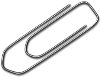 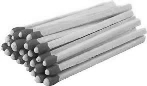 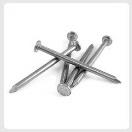 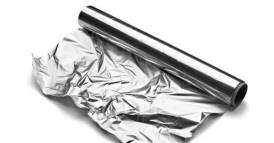 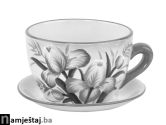 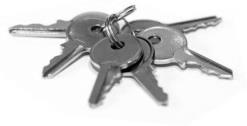 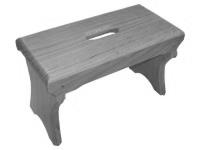 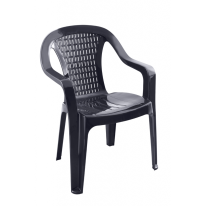 Које материјале привлачи магнет? Заокружи слике предмета од тих материјала.Које материјале привлачи магнет? Заокружи слике предмета од тих материјала.Које материјале привлачи магнет? Заокружи слике предмета од тих материјала.Које материјале привлачи магнет? Заокружи слике предмета од тих материјала.Које материјале привлачи магнет? Заокружи слике предмета од тих материјала.Које материјале привлачи магнет? Заокружи слике предмета од тих материјала.64.Обој делове куће тако да делове са називима ПРИРОДНИХ материјала  обојиш ЦРВЕНОМ бојом, а делове са називима ВЕШТАЧКИХ материјала ПЛАВОМ бојом.Обој делове куће тако да делове са називима ПРИРОДНИХ материјала  обојиш ЦРВЕНОМ бојом, а делове са називима ВЕШТАЧКИХ материјала ПЛАВОМ бојом.Обој делове куће тако да делове са називима ПРИРОДНИХ материјала  обојиш ЦРВЕНОМ бојом, а делове са називима ВЕШТАЧКИХ материјала ПЛАВОМ бојом.Обој делове куће тако да делове са називима ПРИРОДНИХ материјала  обојиш ЦРВЕНОМ бојом, а делове са називима ВЕШТАЧКИХ материјала ПЛАВОМ бојом.Обој делове куће тако да делове са називима ПРИРОДНИХ материјала  обојиш ЦРВЕНОМ бојом, а делове са називима ВЕШТАЧКИХ материјала ПЛАВОМ бојом.Обој делове куће тако да делове са називима ПРИРОДНИХ материјала  обојиш ЦРВЕНОМ бојом, а делове са називима ВЕШТАЧКИХ материјала ПЛАВОМ бојом.Обој делове куће тако да делове са називима ПРИРОДНИХ материјала  обојиш ЦРВЕНОМ бојом, а делове са називима ВЕШТАЧКИХ материјала ПЛАВОМ бојом.10+54.* Објасни шта су природни а шта вештачки материјали. ___________________________________ ___________________________________ ___________________________________ ___________________________________ ___________________________________ ___________________________________ ___________________________________ * Објасни шта су природни а шта вештачки материјали. ___________________________________ ___________________________________ ___________________________________ ___________________________________ ___________________________________ ___________________________________ ___________________________________ * Објасни шта су природни а шта вештачки материјали. ___________________________________ ___________________________________ ___________________________________ ___________________________________ ___________________________________ ___________________________________ ___________________________________ 10+55.Сва материја се појављује, налази у _______ агрегатна стања. То су _________________________________ _______________________________ .  Сви материјали се при _______________ шире а при хлађењу __________________. Од тога одступа једно ___________.  (Објасни како одступа и зашто) _______________________________________________________________ __________________________________________________________________________________________ Сва материја се појављује, налази у _______ агрегатна стања. То су _________________________________ _______________________________ .  Сви материјали се при _______________ шире а при хлађењу __________________. Од тога одступа једно ___________.  (Објасни како одступа и зашто) _______________________________________________________________ __________________________________________________________________________________________ Сва материја се појављује, налази у _______ агрегатна стања. То су _________________________________ _______________________________ .  Сви материјали се при _______________ шире а при хлађењу __________________. Од тога одступа једно ___________.  (Објасни како одступа и зашто) _______________________________________________________________ __________________________________________________________________________________________ Сва материја се појављује, налази у _______ агрегатна стања. То су _________________________________ _______________________________ .  Сви материјали се при _______________ шире а при хлађењу __________________. Од тога одступа једно ___________.  (Објасни како одступа и зашто) _______________________________________________________________ __________________________________________________________________________________________ Сва материја се појављује, налази у _______ агрегатна стања. То су _________________________________ _______________________________ .  Сви материјали се при _______________ шире а при хлађењу __________________. Од тога одступа једно ___________.  (Објасни како одступа и зашто) _______________________________________________________________ __________________________________________________________________________________________ Сва материја се појављује, налази у _______ агрегатна стања. То су _________________________________ _______________________________ .  Сви материјали се при _______________ шире а при хлађењу __________________. Од тога одступа једно ___________.  (Објасни како одступа и зашто) _______________________________________________________________ __________________________________________________________________________________________ Сва материја се појављује, налази у _______ агрегатна стања. То су _________________________________ _______________________________ .  Сви материјали се при _______________ шире а при хлађењу __________________. Од тога одступа једно ___________.  (Објасни како одступа и зашто) _______________________________________________________________ __________________________________________________________________________________________ 7+36.Наведи неке промене материјала              ПОВРАТНЕ                                                                                             НЕПОВРАТНЕ___________________________________               ___________________________________ ___________________________________               ___________________________________ ___________________________________               ___________________________________Наведи неке промене материјала              ПОВРАТНЕ                                                                                             НЕПОВРАТНЕ___________________________________               ___________________________________ ___________________________________               ___________________________________ ___________________________________               ___________________________________Наведи неке промене материјала              ПОВРАТНЕ                                                                                             НЕПОВРАТНЕ___________________________________               ___________________________________ ___________________________________               ___________________________________ ___________________________________               ___________________________________Наведи неке промене материјала              ПОВРАТНЕ                                                                                             НЕПОВРАТНЕ___________________________________               ___________________________________ ___________________________________               ___________________________________ ___________________________________               ___________________________________Наведи неке промене материјала              ПОВРАТНЕ                                                                                             НЕПОВРАТНЕ___________________________________               ___________________________________ ___________________________________               ___________________________________ ___________________________________               ___________________________________Наведи неке промене материјала              ПОВРАТНЕ                                                                                             НЕПОВРАТНЕ___________________________________               ___________________________________ ___________________________________               ___________________________________ ___________________________________               ___________________________________Наведи неке промене материјала              ПОВРАТНЕ                                                                                             НЕПОВРАТНЕ___________________________________               ___________________________________ ___________________________________               ___________________________________ ___________________________________               ___________________________________67.Наведи неке од особина наведених материјала.СТАКЛО ____________________________________________________________________ ДРВО     _____________________________________________________________________КАМЕН ______________________________________________________________________ ГУМА ________________________________________________________________________ Наведи неке од особина наведених материјала.СТАКЛО ____________________________________________________________________ ДРВО     _____________________________________________________________________КАМЕН ______________________________________________________________________ ГУМА ________________________________________________________________________ Наведи неке од особина наведених материјала.СТАКЛО ____________________________________________________________________ ДРВО     _____________________________________________________________________КАМЕН ______________________________________________________________________ ГУМА ________________________________________________________________________ Наведи неке од особина наведених материјала.СТАКЛО ____________________________________________________________________ ДРВО     _____________________________________________________________________КАМЕН ______________________________________________________________________ ГУМА ________________________________________________________________________ Наведи неке од особина наведених материјала.СТАКЛО ____________________________________________________________________ ДРВО     _____________________________________________________________________КАМЕН ______________________________________________________________________ ГУМА ________________________________________________________________________ Наведи неке од особина наведених материјала.СТАКЛО ____________________________________________________________________ ДРВО     _____________________________________________________________________КАМЕН ______________________________________________________________________ ГУМА ________________________________________________________________________ Наведи неке од особина наведених материјала.СТАКЛО ____________________________________________________________________ ДРВО     _____________________________________________________________________КАМЕН ______________________________________________________________________ ГУМА ________________________________________________________________________ 80 – 20 недовољн (1)21 – 30 довољан (2)31 – 40 добар (3)31 – 40 добар (3)31 – 40 добар (3)41 - 50 врло добар (4)51 – 60 одличан (5)ПРОВЕРА   МАТЕРИЈАЛИ, МАГНЕТИЗАМ, ЕЛЕКТРИЧНА СТРУЈАПРОВЕРА   МАТЕРИЈАЛИ, МАГНЕТИЗАМ, ЕЛЕКТРИЧНА СТРУЈАПРОВЕРА   МАТЕРИЈАЛИ, МАГНЕТИЗАМ, ЕЛЕКТРИЧНА СТРУЈАПРОВЕРА   МАТЕРИЈАЛИ, МАГНЕТИЗАМ, ЕЛЕКТРИЧНА СТРУЈАПРОВЕРА   МАТЕРИЈАЛИ, МАГНЕТИЗАМ, ЕЛЕКТРИЧНА СТРУЈАПРОВЕРА   МАТЕРИЈАЛИ, МАГНЕТИЗАМ, ЕЛЕКТРИЧНА СТРУЈАПРОВЕРА   МАТЕРИЈАЛИ, МАГНЕТИЗАМ, ЕЛЕКТРИЧНА СТРУЈАИМЕ И ПРЕЗИМЕИМЕ И ПРЕЗИМЕИМЕ И ПРЕЗИМЕИМЕ И ПРЕЗИМЕИМЕ И ПРЕЗИМЕИМЕ И ПРЕЗИМЕИМЕ И ПРЕЗИМЕ1.Речи ПРОВОДНИК, ПОТРОШАЧ и ИЗВОР ЕЛ. СТРУЈЕ правилно распореди на цртежу. Речи ПРОВОДНИК, ПОТРОШАЧ и ИЗВОР ЕЛ. СТРУЈЕ правилно распореди на цртежу. Речи ПРОВОДНИК, ПОТРОШАЧ и ИЗВОР ЕЛ. СТРУЈЕ правилно распореди на цртежу. Речи ПРОВОДНИК, ПОТРОШАЧ и ИЗВОР ЕЛ. СТРУЈЕ правилно распореди на цртежу. Речи ПРОВОДНИК, ПОТРОШАЧ и ИЗВОР ЕЛ. СТРУЈЕ правилно распореди на цртежу. Речи ПРОВОДНИК, ПОТРОШАЧ и ИЗВОР ЕЛ. СТРУЈЕ правилно распореди на цртежу. Речи ПРОВОДНИК, ПОТРОШАЧ и ИЗВОР ЕЛ. СТРУЈЕ правилно распореди на цртежу. 3+2+21.* Објасни зашто су жице за струју (за телевизор, миксер, фен...) обложене пластиком. Зато што је пластика добар изолатор ел. струје и штит нас да нас струја не повреди.  * Зашто у кући постоје осигурачи за електричну струју? У случају да негде избије струја или ако нас може повредити, осигурачи нас штите тако што струја ту избије а не удари нас.* Објасни зашто су жице за струју (за телевизор, миксер, фен...) обложене пластиком. Зато што је пластика добар изолатор ел. струје и штит нас да нас струја не повреди.  * Зашто у кући постоје осигурачи за електричну струју? У случају да негде избије струја или ако нас може повредити, осигурачи нас штите тако што струја ту избије а не удари нас.* Објасни зашто су жице за струју (за телевизор, миксер, фен...) обложене пластиком. Зато што је пластика добар изолатор ел. струје и штит нас да нас струја не повреди.  * Зашто у кући постоје осигурачи за електричну струју? У случају да негде избије струја или ако нас може повредити, осигурачи нас штите тако што струја ту избије а не удари нас.* Објасни зашто су жице за струју (за телевизор, миксер, фен...) обложене пластиком. Зато што је пластика добар изолатор ел. струје и штит нас да нас струја не повреди.  * Зашто у кући постоје осигурачи за електричну струју? У случају да негде избије струја или ако нас може повредити, осигурачи нас штите тако што струја ту избије а не удари нас.3+2+22.Испед тачне тврдње напиши ДА, а поред нетачне НЕ.ДА  Електричну струју одлично проводи слана вода. ДА  Батерија, акумулатор, ел. централа су извори електричне струје.НЕ  Топљење пластике је повратна промена материјала.НЕ Жице на далеководу су лети затегнуте, а зими опуштене.Испед тачне тврдње напиши ДА, а поред нетачне НЕ.ДА  Електричну струју одлично проводи слана вода. ДА  Батерија, акумулатор, ел. централа су извори електричне струје.НЕ  Топљење пластике је повратна промена материјала.НЕ Жице на далеководу су лети затегнуте, а зими опуштене.Испед тачне тврдње напиши ДА, а поред нетачне НЕ.ДА  Електричну струју одлично проводи слана вода. ДА  Батерија, акумулатор, ел. централа су извори електричне струје.НЕ  Топљење пластике је повратна промена материјала.НЕ Жице на далеководу су лети затегнуте, а зими опуштене.Испед тачне тврдње напиши ДА, а поред нетачне НЕ.ДА  Електричну струју одлично проводи слана вода. ДА  Батерија, акумулатор, ел. централа су извори електричне струје.НЕ  Топљење пластике је повратна промена материјала.НЕ Жице на далеководу су лети затегнуте, а зими опуштене.Испед тачне тврдње напиши ДА, а поред нетачне НЕ.ДА  Електричну струју одлично проводи слана вода. ДА  Батерија, акумулатор, ел. централа су извори електричне струје.НЕ  Топљење пластике је повратна промена материјала.НЕ Жице на далеководу су лети затегнуте, а зими опуштене.Испед тачне тврдње напиши ДА, а поред нетачне НЕ.ДА  Електричну струју одлично проводи слана вода. ДА  Батерија, акумулатор, ел. централа су извори електричне струје.НЕ  Топљење пластике је повратна промена материјала.НЕ Жице на далеководу су лети затегнуте, а зими опуштене.Испед тачне тврдње напиши ДА, а поред нетачне НЕ.ДА  Електричну струју одлично проводи слана вода. ДА  Батерија, акумулатор, ел. централа су извори електричне струје.НЕ  Топљење пластике је повратна промена материјала.НЕ Жице на далеководу су лети затегнуте, а зими опуштене.83.Које материјале привлачи магнет? Заокружи слике предмета од тих материјала. Које материјале привлачи магнет? Заокружи слике предмета од тих материјала. Које материјале привлачи магнет? Заокружи слике предмета од тих материјала. Које материјале привлачи магнет? Заокружи слике предмета од тих материјала. Које материјале привлачи магнет? Заокружи слике предмета од тих материјала. Које материјале привлачи магнет? Заокружи слике предмета од тих материјала. Које материјале привлачи магнет? Заокружи слике предмета од тих материјала. 64.Обој делове куће тако да делове са називима ПРИРОДНИХ материјала  обојиш ЦРВЕНОМ бојом, а делове са називима ВЕШТАЧКИХ материјала ПЛАВОМ бојом.Обој делове куће тако да делове са називима ПРИРОДНИХ материјала  обојиш ЦРВЕНОМ бојом, а делове са називима ВЕШТАЧКИХ материјала ПЛАВОМ бојом.Обој делове куће тако да делове са називима ПРИРОДНИХ материјала  обојиш ЦРВЕНОМ бојом, а делове са називима ВЕШТАЧКИХ материјала ПЛАВОМ бојом.Обој делове куће тако да делове са називима ПРИРОДНИХ материјала  обојиш ЦРВЕНОМ бојом, а делове са називима ВЕШТАЧКИХ материјала ПЛАВОМ бојом.Обој делове куће тако да делове са називима ПРИРОДНИХ материјала  обојиш ЦРВЕНОМ бојом, а делове са називима ВЕШТАЧКИХ материјала ПЛАВОМ бојом.Обој делове куће тако да делове са називима ПРИРОДНИХ материјала  обојиш ЦРВЕНОМ бојом, а делове са називима ВЕШТАЧКИХ материјала ПЛАВОМ бојом.Обој делове куће тако да делове са називима ПРИРОДНИХ материјала  обојиш ЦРВЕНОМ бојом, а делове са називима ВЕШТАЧКИХ материјала ПЛАВОМ бојом.10+54.* Објасни шта су природни а шта вештачки материјали. Природни материјали су они који се налазе у природи. То су: камен, вода, глина, земља, дрво, нафта, вуна...Вештачки материјали су они које је човек створио прерадом природних материјала. То су: пластика, стиропор, папир, бетон, најлон...* Објасни шта су природни а шта вештачки материјали. Природни материјали су они који се налазе у природи. То су: камен, вода, глина, земља, дрво, нафта, вуна...Вештачки материјали су они које је човек створио прерадом природних материјала. То су: пластика, стиропор, папир, бетон, најлон...* Објасни шта су природни а шта вештачки материјали. Природни материјали су они који се налазе у природи. То су: камен, вода, глина, земља, дрво, нафта, вуна...Вештачки материјали су они које је човек створио прерадом природних материјала. То су: пластика, стиропор, папир, бетон, најлон...10+55.Сва материја се појављује, налази у     3       агрегатна стања. То су чврсто, течно и гасовито стање. _______________________________ .  Сви материјали се при   загревању    шире а при хлађењу  скупљају. __________________. Од тога одступа једно вода       .  (Објасни како одступа и зашто) Вода се при хлађењу, близу тачке мржњења (од 4 до 0 степени Цезијуса) шири. То видимо ако замрзнемо пуну флашу воде, флаша ће пући.Сва материја се појављује, налази у     3       агрегатна стања. То су чврсто, течно и гасовито стање. _______________________________ .  Сви материјали се при   загревању    шире а при хлађењу  скупљају. __________________. Од тога одступа једно вода       .  (Објасни како одступа и зашто) Вода се при хлађењу, близу тачке мржњења (од 4 до 0 степени Цезијуса) шири. То видимо ако замрзнемо пуну флашу воде, флаша ће пући.Сва материја се појављује, налази у     3       агрегатна стања. То су чврсто, течно и гасовито стање. _______________________________ .  Сви материјали се при   загревању    шире а при хлађењу  скупљају. __________________. Од тога одступа једно вода       .  (Објасни како одступа и зашто) Вода се при хлађењу, близу тачке мржњења (од 4 до 0 степени Цезијуса) шири. То видимо ако замрзнемо пуну флашу воде, флаша ће пући.Сва материја се појављује, налази у     3       агрегатна стања. То су чврсто, течно и гасовито стање. _______________________________ .  Сви материјали се при   загревању    шире а при хлађењу  скупљају. __________________. Од тога одступа једно вода       .  (Објасни како одступа и зашто) Вода се при хлађењу, близу тачке мржњења (од 4 до 0 степени Цезијуса) шири. То видимо ако замрзнемо пуну флашу воде, флаша ће пући.Сва материја се појављује, налази у     3       агрегатна стања. То су чврсто, течно и гасовито стање. _______________________________ .  Сви материјали се при   загревању    шире а при хлађењу  скупљају. __________________. Од тога одступа једно вода       .  (Објасни како одступа и зашто) Вода се при хлађењу, близу тачке мржњења (од 4 до 0 степени Цезијуса) шири. То видимо ако замрзнемо пуну флашу воде, флаша ће пући.Сва материја се појављује, налази у     3       агрегатна стања. То су чврсто, течно и гасовито стање. _______________________________ .  Сви материјали се при   загревању    шире а при хлађењу  скупљају. __________________. Од тога одступа једно вода       .  (Објасни како одступа и зашто) Вода се при хлађењу, близу тачке мржњења (од 4 до 0 степени Цезијуса) шири. То видимо ако замрзнемо пуну флашу воде, флаша ће пући.Сва материја се појављује, налази у     3       агрегатна стања. То су чврсто, течно и гасовито стање. _______________________________ .  Сви материјали се при   загревању    шире а при хлађењу  скупљају. __________________. Од тога одступа једно вода       .  (Објасни како одступа и зашто) Вода се при хлађењу, близу тачке мржњења (од 4 до 0 степени Цезијуса) шири. То видимо ако замрзнемо пуну флашу воде, флаша ће пући.7+36.Наведи неке промене материјала              ПОВРАТНЕ                                                                                             НЕПОВРАТНЕ           савијање  папира                                                                                    топљење пластике           гужвање тканине                                                                                   горење дрвета          намагнетисање гвожђа                                                                        рђање гвожђаНаведи неке промене материјала              ПОВРАТНЕ                                                                                             НЕПОВРАТНЕ           савијање  папира                                                                                    топљење пластике           гужвање тканине                                                                                   горење дрвета          намагнетисање гвожђа                                                                        рђање гвожђаНаведи неке промене материјала              ПОВРАТНЕ                                                                                             НЕПОВРАТНЕ           савијање  папира                                                                                    топљење пластике           гужвање тканине                                                                                   горење дрвета          намагнетисање гвожђа                                                                        рђање гвожђаНаведи неке промене материјала              ПОВРАТНЕ                                                                                             НЕПОВРАТНЕ           савијање  папира                                                                                    топљење пластике           гужвање тканине                                                                                   горење дрвета          намагнетисање гвожђа                                                                        рђање гвожђаНаведи неке промене материјала              ПОВРАТНЕ                                                                                             НЕПОВРАТНЕ           савијање  папира                                                                                    топљење пластике           гужвање тканине                                                                                   горење дрвета          намагнетисање гвожђа                                                                        рђање гвожђаНаведи неке промене материјала              ПОВРАТНЕ                                                                                             НЕПОВРАТНЕ           савијање  папира                                                                                    топљење пластике           гужвање тканине                                                                                   горење дрвета          намагнетисање гвожђа                                                                        рђање гвожђаНаведи неке промене материјала              ПОВРАТНЕ                                                                                             НЕПОВРАТНЕ           савијање  папира                                                                                    топљење пластике           гужвање тканине                                                                                   горење дрвета          намагнетисање гвожђа                                                                        рђање гвожђа67.Наведи неке од особина наведених материјала.СТАКЛО    провидно, нееластично, ломљиво, проводи топлоту, ДРВО        запаљиво, ломљиво, не проводи топлоту, КАМЕН    тврд, тежак, несавитљив, спорије проводи топлоту, ГУМА        чврста, еластична, непровидна, савитљива, топи сеНаведи неке од особина наведених материјала.СТАКЛО    провидно, нееластично, ломљиво, проводи топлоту, ДРВО        запаљиво, ломљиво, не проводи топлоту, КАМЕН    тврд, тежак, несавитљив, спорије проводи топлоту, ГУМА        чврста, еластична, непровидна, савитљива, топи сеНаведи неке од особина наведених материјала.СТАКЛО    провидно, нееластично, ломљиво, проводи топлоту, ДРВО        запаљиво, ломљиво, не проводи топлоту, КАМЕН    тврд, тежак, несавитљив, спорије проводи топлоту, ГУМА        чврста, еластична, непровидна, савитљива, топи сеНаведи неке од особина наведених материјала.СТАКЛО    провидно, нееластично, ломљиво, проводи топлоту, ДРВО        запаљиво, ломљиво, не проводи топлоту, КАМЕН    тврд, тежак, несавитљив, спорије проводи топлоту, ГУМА        чврста, еластична, непровидна, савитљива, топи сеНаведи неке од особина наведених материјала.СТАКЛО    провидно, нееластично, ломљиво, проводи топлоту, ДРВО        запаљиво, ломљиво, не проводи топлоту, КАМЕН    тврд, тежак, несавитљив, спорије проводи топлоту, ГУМА        чврста, еластична, непровидна, савитљива, топи сеНаведи неке од особина наведених материјала.СТАКЛО    провидно, нееластично, ломљиво, проводи топлоту, ДРВО        запаљиво, ломљиво, не проводи топлоту, КАМЕН    тврд, тежак, несавитљив, спорије проводи топлоту, ГУМА        чврста, еластична, непровидна, савитљива, топи сеНаведи неке од особина наведених материјала.СТАКЛО    провидно, нееластично, ломљиво, проводи топлоту, ДРВО        запаљиво, ломљиво, не проводи топлоту, КАМЕН    тврд, тежак, несавитљив, спорије проводи топлоту, ГУМА        чврста, еластична, непровидна, савитљива, топи се80 – 20 недовољн (1)21 – 30 довољан (2)31 – 40 добар (3)31 – 40 добар (3)31 – 40 добар (3)41 - 50 врло добар (4)51 – 60 одличан (5)